Súkromná stredná odborná škola pedagogická  EBG BreznoOdbor: 7649 N učiteľstvo pre materské školy a vychovávateľstvo7649 M učiteľstvo pre materské školy a vychovávateľstvoMANUÁL NA PÍSANIE PRAKTICKEJ ČASTI ODBORNEJ ZLOŽKYMATURITNEJ SKÚŠKY            Vypracovali:  PhDr. Blažena Sanitrová Mgr. František RothBrezno 2017/2018Manuál školy bol vypracovaný podľa platnej normy o písaní záverečných prác.PARAMETRE PRÁCENastaveniaFormát: biely papier A4, orientácia na výšku, spracované na počítači v programe Word. Písmo: Times New Roman CE, veľkosť 12 (názvy kapitol 14, tučné písmo), riadkovanie 1,5; zarovnanie do bloku. Okraje: hore 2,5 cm, dole 2,5 cm, vľavo 3,5 cm, vpravo 2,5 cm. Prácu píšeme jednostranne. RozsahJedna strana (autorský hárok) AH = 30 riadkov x 60 – 70 znakov v riadku. Celá práca = 10 – 15 strán písaného textu, do rozsahu práce sa počítajú nasledovné časti textu: úvod, hlavný text, záver a zoznam bibliografických odkazov. Do rozsahu prace sa nepočítajú: titulný list, obsah, prílohy a sprievodný materiál. Príprava nesmie presiahnuť stanovený rozsah, inak nebude prijatá na hodnotenie! Práca s nedostatočným rozsahom bude mať hodnotenie primerane znížené, alebo bude hodnotená známkou 5! Číslovanie stránStrany sa označujú arabskými číslicami rovnakej veľkosti ako text na spodnom pravom okraji papiera. Obal sa do číslovania nezapočítava! Titulný list sa počíta do stránkovania, ale čísla stránok sa na ňom nepíšu. Prázdne strany sa v písomnej práci pri jednostrannej tlači nečíslujú. Rovnako sa nečísluje Čestné prehlásenie, Poďakovanie a Obsah, ale do stránkovania sa počítajú. Stránky sa začínajú označovať od úvodu, teda úvod má číslo strany podľa počtu nečíslovaných strán pred úvodom! ODOVZDANIE PRÁCEŠtudent odovzdáva prácu v dvoch podobách: elektronickej a písomnej, do termínu, ktorý určuje riaditeľ školy: v písomnej podobe v jednom exemplári (vydaní) a v elektronickej podobe na CD nosiči (presne označené s menom autora práce a názvom práce).ŠTRUKTÚRA PRÁCEPredná časť práce –obsahuje: Obal Titulný list Čestné prehlásenie Poďakovanie konzultantovi (nie je povinnou súčasťou)Obsah Zoznam ilustrácií (obrázkov a tabuliek) Zoznam skratiek a symbolov (pozri príloha)Hlavná časť práce (táto časť sa celá ráta do rozsahu 10 – 15 strán) – obsahuje: Úvod (rozsah cca. 1 strana) - zdôvodniť ciele, ktoré ste si stanovili v práci pre MŠ/ŠKD, a ako budete výchovno-vzdelávaciu činnosť uskutočňovať.Jadro (vzor – samostatná príloha)Teoretická časť (cca. 2 strany)Stručný popis školy v ktorej žiak prácu realizoval (opis zariadenia ŠKD, MŠ - typ adresa, počet žiakov, veková kategória, priestory, pomôcky  a ich funkcia, interiér a exteriér)ŠKD – komplexné vysvetlenie tematickej oblasti výchovy (TOV) podľa Výchovného programu pre ŠKD, ktorú žiak/ka realizoval/a v konkrétnom školskom zariadení (vzdelávacia – spoločensko-vedná – pracovno-technická – prírodovedno-environmentálna – esteticko-výchovná – telovýchovná, športová a rekreačná) MŠ – komplexné vysvetlenie vzdelávacej oblasti podľa Štátneho vzdelávacieho programu pre predprimárne vzdelávanie v materských školách, ktorú žiak/ka realizoval/a v konkrétnej materskej škole (Jazyk a komunikácia - Matematika a práca s informáciami - Človek a príroda - Človek a spoločnosť - Človek a svet práce - Umenie a kultúra - Zdravie a pohyb).Praktická časť (cca. 8 strán) Praktická časť v MŠ jednodenná príprava – vypracovať podľa vzorovej schémy (pozri: Príloha  Schéma prípravy učiteľky MŠ – vzor)metodický materiál použitý pri realizácii aktivít (pracovné listy, pomôcky, obrázky, texty piesni, básní, hádanky a pod.) uviesť v časti prílohy a vyznačiť v textetýždenný plán – má podobu tabuľky v rozsahu 1 – 2 strany (uviesť ako prílohu).   AleboPraktická časť pre ŠKDjednodenná príprava – vypracovať podľa vzorovej schémy (pozri: Príloha  Schéma prípravy učiteľky ŠKD – vzor)metodický materiál použitý pri realizácii aktivít (pracovné listy, pomôcky, obrázky, texty piesni, básní, hádanky a pod.) uviesť v časti prílohy a vyznačiť v textetýždenný plán – má podobu tabuľky v rozsahu 1 – 2 strany (uviesť ako prílohu).   Záver (rozsah cca. 1 strana) - splnenie stanovených cieľov práce, pozitíva, resp. negatíva pri príprave a realizácii práce a výchovno-vzdelávacích činností, odporúčania.Zoznam bibliografických odkazovPrílohy - Zoznam príloh - Prílohy (očíslované) VzorPREDNÁ ČASŤ PRÁCEOBAL – musí obsahovať nasledovné údaje v stanovenom poradí: (vzor – pozri. Príloha, veľkosť písma 12/názov témy: 14)Súkromná stredná odborná škola pedagogická EBG, Školská 5, 977 01 Brezno Študijný odbor (konkrétny): 7649 N učiteľstvo pre MŠ a vychovávateľstvo 7649 M učiteľstvo pre MŠ a vychovávateľstvo Praktická časť odbornej zložky maturitnej skúšky oficiálny názov témy forma: obhajoba vlastného projektu vypracoval: meno a priezvisko autora práce a trieda miesto a rok dokončenia práce: Brezno 2018TITULNÝ LIST (vzor - pozri. Príloha)Poznámka: obal a titulná strana (rovnako ani obsah a prílohy) sa nečíslujú.ČESTNÉ PREHLÁSENIE – uvádza sa na samostatnom liste. (vzor -pozri. Príloha).POĎAKOVANIE – konzultantovi (nevyžaduje sa, vzor – pozri. Príloha).OBSAH – sa uvádza na začiatku práce. Sú v ňom prehľadne uvedené názvy všetkých kapitol, ktoré práca obsahuje spolu s jej číslom, ako aj s číslom strany. Čísluje sa aj záver a úvod sa môže označiť číslom 0. Kapitoly sa číslujú priebežne arabskými číslicami. Za posledným číslom ani za názvom sa bodka nedáva. Obsah práce sa počíta do stránkovania, ale sa nečísluje. Poslednou číslovanou stranou je zoznam bibliografických odkazov. Každá kapitola je na samostatnej strane (týka sa to aj úvodu, záveru a všetkých ďalších častí práce).HLAVNÁ ČASŤ PRÁCE Obsahom hlavnej časti sú teoretické a praktické vedomosti, ktoré pripraví, navrhne, popíše, realizuje žiak v  materskej škole, alebo v školskom klube detí. Pri písaní praktickej časti –príprav používame 1. osobu jednotného čísla v prítomnom alebo budúcom čase.V tejto časti práce sa môžeme odvolávať na informácie, definície z rôznych informačných (odborných) zdrojov. Každú publikáciu, z ktorej pri písaní využijeme informácie, je potrebné citovať, t. j. uviesť súhrn údajov (meno a rok) umožňujúcich jej identifikáciu:citácia býva umiestnená v texte, odlíšená iným typom písma – kurzívou, od ostatného textu oddelená úvodzovkami, za citovaným textom v zátvorke sa uvedie priezvisko autora, rok publikovania knihy, z ktorej citujeme a strana cez písmeno s. a číslo strany, každá citácia musí mať svoj bibliografický odkaz v Zozname bibliografických odkazov. Spôsob uvádzania citácií v texte (vzor)1. spôsob uvádzania citácií (metóda prvého údaja a dátumu): za citovaným textom sa v zátvorke uvedie priezvisko autora, rok publikovania citovanej knihy a strana cez písmeno s.Text text text text text text Text text text text text text Text text text text text text Text text text text text textText text text text text text Text text text text text text Text text text text (Findura, 1998, s. 47).2. spôsob uvádzania citácií v texte: je takmer totožný s prvým spôsobom po stránke formálnej, rozdiel je v tom, že autor daného citátu je súčasťou textu, až za jeho menom sa v zátvorke uvedie rok publikovanie jeho diela a číslo strany.Takmer rovnako charakterizuje pedagogiku voľného času Brestenský (1991, s. 214): „Citát citát citát citát citát citát citát citát. Citát citát citát citát citát citát citát citát citát citá.“Spôsob uvádzania parafráz v texte (vzor)Učiteľ vo výchovno-vzdelávacom procese využíva rôzne prostriedky výchovy, ktoré tento proces zefektívňujú a optimalizujú (Višňovský, 1998).ZÁVER (1 strana) pozrite obsahovú stránku práce (štruktúra práce).ZOZNAM  BIBLIOGRAFICKÝCH  ODKAZOV  –  zoznam  použitej  literatúry  ainternetových zdrojov (okrem učebníc), nie naštudovaných zdrojov (odborné knihy – monografie, články alebo príspevky z periodík, novín a časopisov, príspevky z internetových zdrojov). Pomocou neho sa má čitateľ práce dostať k pôvodným prameňom, ktoré boliV zozname použitej literatúry sa teda uvádza iba literatúra citovaná v texte. Zoznam musí byť v abecednom poradí.PRIEZVISKO, M.: Názov diela. Číslo vydania. Miesto vydania: Vydavateľstvo, rok vydania. ISBN.Vzor bibliografického záznamukniha:ŠUPŠÁKOVÁ, B.: Projekty a alternatívne formy vo výtvarnej výchove. Bratislava: Gradient, 1999. ISBN 80-7090-530-1tlač:BATÍKOVÁ, N.: Čo dokáže TV reklama? In: Stratégie, č. 1/2009, s. 30 – 31.TOKÁR, M.: O názornej a výchovnej funkcii knižnej ilustrácie. In: Pedagogická revue, č.4/2011, s. 54 – 59.internet:ČARNÁ, D.: Umenie zblízka. [cit. 2011-09-10] Dostupné na internete: http://www.umeniezblizka.gmb.sk/sk/gallery/interpretation/238C) PRÍLOHYZaraďujeme sem všetky obrazové, fotodokumentačné a  metodické materiály doplňujúce obsah práce. Prílohy majú zvyčajne vlastné označenie. Prílohy sa číslujú veľkými písmenami latinskej abecedy (A, B,...) každá príloha začína na novej strane. (vzor – pozri. Príloha)Súčasťou príloh bude aj nafotená edukačná pomôcka, ako povinná súčasť praktickej časti odbornej zložky maturitnej skúšky.ZOZNAM PRÍLOH (vzor)Príloha A 1a) Portrét J. A. KomenskéhoPríloha A 1b) Úprava titulného listu písomných prác praktickej časti odbornej zložky maturitnej skúšky – vzorPríloha A 1a) Spôsob uvádzania ilustrácií, obrázkov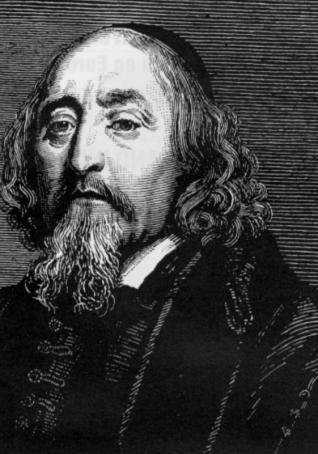 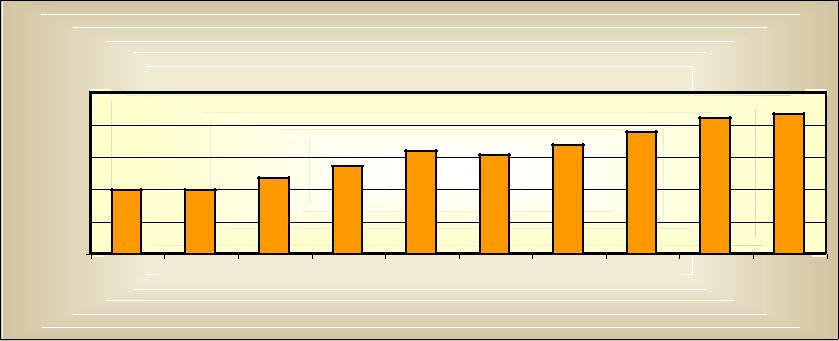  Príloha 1) Úprava obalu písomných prác praktickej časti odbornej zložky maturitnej skúšky - vzorSúkromná stredná odborná škola pedagogická EBG Brezno Odbor: 7649 M učiteľstvo pre materské školy a vychovávateľstvoPraktická časť odbornej zložky maturitnej skúškyZ rozprávky do rozprávkyForma: obhajoba vlastného projektuVypracovala: Anonymná, 4.BDátum odovzdania práce: 2018-03-27Brezno 2018Príloha 2) Úprava titulného listu písomných prác praktickej časti odbornej zložky maturitnej skúšky - vzor Praktická časť odbornej zložky maturitnej skúškyForma: obhajoba vlastného projektuZ rozprávky do rozprávky(esteticko-výchovná oblasť)Konzultant: PhDr. Blažena SanitrováDátum odovzdania práce: 2018-03-27Brezno 2018Príloha 3) Úprava strany Čestné prehlásenie – vzorČESTNÉ  PREHLÁSENIEPrehlasujem, že som danú tému spracovala (spracoval) samostatne, pod odborným vedením svojho konzultanta (svojej konzultantky), s použitím literatúry a ostatných informačných zdrojov, ktoré uvádzam v zozname.V Brezne 27.03.2018						      .........................................         čitateľný podpis autoraPríloha 4) Úprava strany Poďakovanie učiteľky – vzorPOĎAKOVANIETouto cestou vyjadrujem úprimné poďakovanie svojmu konzultantovi (svojej konzultantke), PhDr. Blažene Sanitrovej, za pomoc, cenné rady a odborné vedenie počas celej prípravy a spracovania práce. Ďakujem všetkým tým, ktorí mi akýmkoľvek spôsobom pomohli pri realizácii a spracovaní danej témy.Príloha 5) Úprava strany s obsahom – vzorOBSAH0 ÚVOD	51 TEORETICKÁ ČASŤ 	61.1 Xxxxxxxxxxxxxxxxx 	61.1.1 Yyyyyyyyyyyyyy	61.1.2 Zzzzzzzzzzzzzzzz	71.2 Aaaaaaaaaaaaaa	71.3 Bbbbbbbbbbb	82 PRAKTICKÁ ČASŤ	92.1 Ccccccc	102.2 Dddddddddddd	112.2.1 Eeeeeeeeeeeeeeeeeeeeeeeeee	112.2.2 Ffffffffffffffffffffffffffffffffffff	142.2.3 Gggggggggggg	183 ZÁVER 	19ZOZNAM BIBLIOGRAFICKÝCH ODKAZOV 	21PRÍLOHY 	22Príloha 6) zoznam ilustrácii vložiť pred Obsah práce – vzorZOZNAM ILUSTRÁCIÍObrázok 1 Fotografia z animačnej činnosti Deň pohybu	22Obrázok 2  Ilustrácia k rozprávke O troch kozliatkach	28Obrázok 3 Graf vyjadrujúci vzťah detí ku krásnej literatúre	33Obrázok 4 Návrh plagátu k animačnej činnosti Hurá na sneh!	38Tabuľka 1 Plán animačnej činnosti Deň pohybu	19Tabuľka 2 Prehľad týždenného plánu 3. skupiny Medvedíci	25Príloha 7) zoznam skratiek a symbolov  vložiť za zoznam ilustrácií – vzor ZOZNAM SKRATIEK A SYMBOLOV(Ak žiak využíva vo svojej práci skratky a symboly.)MŠ – materská školaŠKD – školský klub detíVA – vzdelávacia  aktivitaTOV –tematická oblasť výchovyVZ – vzdelávacia oblasťVÚ – výkonová úroveňPríloha ) Schéma prípravy učiteľky MŠ – vzorDENNÁ PRÍPRAVA PRE MATERSKÚ ŠKOLUTéma týždňa: Veková skupina:  5-6 ročnéHRY A  ČINNOSTI PODĽA VÝBERU DETÍVýkonový štandard: Učebné pomôcky:Forma práce: Metódy:Zásady:Aktivity:Organizácia priestoru: Metodický postup: a) motivácia b) hlavná časť c) záver ZDRAVOTNÉ CVIČENIEVýkonový štandard: Učebné pomôcky:Forma práce: Metódy:Zásady:Organizácia priestoru: Metodický postup: (jednotlivé časti sú uvedené v tabuľke aj s nákresmi cvikov) a) rozohriatie alebo rušná časť b) zdravotné cviky, relaxáciac)  záver VZDELÁVACIA AKTIVITAVzdelávacia oblasť: Výkonový štandard: Výkonová úroveň:Kompetencie:Učebné pomôcky:Aktivity:Forma práce: Metódy:Zásady:Organizácia priestoru: Metodický postup: a) motivácia b) hlavná časť c) záver POBYT VONKUVýkonový štandard: Učebné pomôcky:Forma práce: Metódy:Zásady:Aktivity:Organizácia priestoru: Metodický postup: a) motivácia b) hlavná časť (organizovaná a voľná činnosť detí) c) záver Príloha ) Schéma prípravy vychovávateľky ŠKD – vzorPríprava na výchovno-vzdelávaciu činnosť v  ŠKDTéma:Veková kategória:Obsahový štandard:Výkonový štandard:Kompetencie:1. Oddychová činnosťNázov aktivity:Výchovno-vzdelávací cieľ: Metódy: Formy: Pomôcky a organizácia prostredia:Metodický postup: Motivácia:		      Hlavná časť:		      Záver:2. Rekreačná činnosť Názov aktivity:Výchovno-vzdelávací cieľ: Metódy:Formy:Pomôcky a organizácia prostredia :Metodický postup: Motivácia:		      Hlavná časť:		      Záver:3.Oblasť výchovy:Názov aktivity:Výchovno-vzdelávací cieľ: Metódy:Formy:Pomôcky a organizácia prostredia:Metodický postup: Motivácia:		      Hlavná časť:		      Záver:4. Príprava na vyučovanieNázov aktivity:Výchovno-vzdelávací cieľ:Metódy:Formy:Pomôcky a organizácia prostredia:Metodický postup: Motivácia:		      Hlavná časť:		      Záver:Obrázok 1 Portrét J. A. KomenskéhoObrázok 1 Portrét J. A. KomenskéhoObrázok 1 Portrét J. A. KomenskéhoObrázok 1 Portrét J. A. KomenskéhoObrázok 1 Portrét J. A. KomenskéhoObrázok 1 Portrét J. A. KomenskéhoObrázok 1 Portrét J. A. KomenskéhoObrázok 1 Portrét J. A. KomenskéhoPríloha A 1b) Spôsob uvádzania grafovPríloha A 1b) Spôsob uvádzania grafovPríloha A 1b) Spôsob uvádzania grafovPríloha A 1b) Spôsob uvádzania grafovPríloha A 1b) Spôsob uvádzania grafovPríloha A 1b) Spôsob uvádzania grafovPríloha A 1b) Spôsob uvádzania grafovPríloha A 1b) Spôsob uvádzania grafovPríloha A 1b) Spôsob uvádzania grafovVývoj počtu obyvateľovVývoj počtu obyvateľovVývoj počtu obyvateľov2050počet obyvateľo200020102015počet obyvateľo1950195819521968198820102015počet obyvateľo19001897189819161934195819521968198820102015počet obyvateľo18501897189819161934195819521968198820102015počet obyvateľo189718981916193419581952196819882010201518001996199719981999200020012002200320042005*rokGraf 1 Vývoj počtu obyvateľovGraf 1 Vývoj počtu obyvateľovGraf 1 Vývoj počtu obyvateľovGraf 1 Vývoj počtu obyvateľovGraf 1 Vývoj počtu obyvateľovGraf 1 Vývoj počtu obyvateľovGraf 1 Vývoj počtu obyvateľov